EGI-InSPIREEGI Federated Cloud Blueprint v1EU MILESTONE: MS520Copyright noticeCopyright © Members of the EGI-InSPIRE Collaboration, 2010. See www.egi.eu for details of the EGI-InSPIRE project and the collaboration. EGI-InSPIRE (“European Grid Initiative: Integrated Sustainable Pan-European Infrastructure for Researchers in Europe”) is a project co-funded by the European Commission as an Integrated Infrastructure Initiative within the 7th Framework Programme. EGI-InSPIRE began in May 2010 and will run for 4 years. This work is licensed under the Creative Commons Attribution-Noncommercial 3.0 License. To view a copy of this license, visit http://creativecommons.org/licenses/by-nc/3.0/ or send a letter to Creative Commons, 171 Second Street, Suite 300, San Francisco, California, 94105, and USA. The work must be attributed by attaching the following reference to the copied elements: “Copyright © Members of the EGI-InSPIRE Collaboration, 2010. See www.egi.eu for details of the EGI-InSPIRE project and the collaboration”.  Using this document in a way and/or for purposes not foreseen in the license, requires the prior written permission of the copyright holders. The information contained in this document represents the views of the copyright holders as of the date such views are published. Delivery SlipDocument LogApplication area	This document is a formal deliverable for the European Commission, applicable to all members of the EGI-InSPIRE project, beneficiaries and Joint Research Unit members, as well as its collaborating projects.Document amendment procedureAmendments, comments and suggestions should be sent to the authors. The procedures documented in the EGI-InSPIRE “Document Management Procedure” will be followed:
https://wiki.egi.eu/wiki/ProceduresTerminologyA complete project glossary is provided at the following page: http://www.egi.eu/about/glossary/.    PROJECT SUMMARY To support science and innovation, a lasting operational model for e-Science is needed − both for coordinating the infrastructure and for delivering integrated services that cross national borders. The EGI-InSPIRE project will support the transition from a project-based system to a sustainable pan-European e-Infrastructure, by supporting ‘grids’ of high-performance computing (HPC) and high-throughput computing (HTC) resources. EGI-InSPIRE will also be ideally placed to integrate new Distributed Computing Infrastructures (DCIs) such as clouds, supercomputing networks and desktop grids, to benefit user communities within the European Research Area. EGI-InSPIRE will collect user requirements and provide support for the current and potential new user communities, for example within the ESFRI projects. Additional support will also be given to the current heavy users of the infrastructure, such as high energy physics, computational chemistry and life sciences, as they move their critical services and tools from a centralised support model to one driven by their own individual communities.The objectives of the project are:The continued operation and expansion of today’s production infrastructure by transitioning to a governance model and operational infrastructure that can be increasingly sustained outside of specific project funding.The continued support of researchers within Europe and their international collaborators that are using the current production infrastructure.The support for current heavy users of the infrastructure in earth science, astronomy and astrophysics, fusion, computational chemistry and materials science technology, life sciences and high energy physics as they move to sustainable support models for their own communities.Interfaces that expand access to new user communities including new potential heavy users of the infrastructure from the ESFRI projects.Mechanisms to integrate existing infrastructure providers in Europe and around the world into the production infrastructure, so as to provide transparent access to all authorised users.Establish processes and procedures to allow the integration of new DCI technologies (e.g. clouds, volunteer desktop grids) and heterogeneous resources (e.g. HTC and HPC) into a seamless production infrastructure as they mature and demonstrate value to the EGI community.The EGI community is a federation of independent national and community resource providers, whose resources support specific research communities and international collaborators both within Europe and worldwide. EGI.eu, coordinator of EGI-InSPIRE, brings together partner institutions established within the community to provide a set of essential human and technical services that enable secure integrated access to distributed resources on behalf of the community. The production infrastructure supports Virtual Research Communities (VRCs) − structured international user communities − that are grouped into specific research domains. VRCs are formally represented within EGI at both a technical and strategic level. EXECUTIVE SUMMARYThis milestone document summarises the activities of the federated cloud task force over the past 18 months and sets out within it the requirements on the three actors within the group to participate as members including future scope for verification and Building on the requirements that have driven the federation activities, based on user stories and scenarios the document describes the cloud specific interface and how the federation have decided to interpret different aspects of the standards and recommendations. The document then describes how the different core services that EGI provides for federating e-infrastructure in general are used within the cloud federation. Finally a description of how the different technologies are connected and what must be changed or configured to enable connection and satisfaction of the requirements around federation are given.TABLE OF CONTENTS1	Introduction	72	Federation model	83	Management Interfaces	103.1	VM management interface: OCCI	103.2	Data management interface: CDMI (I Livenson)	113.2.1	CDMI Objects	123.2.2	Detection of capabilities	123.2.3	Export protocol	133.3	Virtual Organisation Management & AAI: VOMS	133.4	VM Image management	144	EGI Core Services for Cloud	164.1	Information discovery: BDII	164.1.1	Technical implementation of the federated cloud information system	164.2	Central service registry: GOCDB	174.3	Monitoring: SAM	174.4	Accounting	184.5	Image metadata publishing & repository	215	Federating Cloud Resources to EGI	225.1	Overview of requirements scenarios	225.1.1	Scenario 1: VM Management	225.1.2	Scenario 2: Managing my own data	225.1.3	Scenario 3: Integrating multiple resource providers	235.1.4	Scenario 4: Accounting across Resource Providers	235.1.5	Scenario 5: Reliability/Availability of Resource Providers	245.1.6	Scenario 6: VM/Resource state change notification	245.1.7	Scenario 7: AA across Resource Providers	245.1.8	Scenario 8: VM images across Resource Providers	245.1.9	Scenario 9: Brokering	255.1.10	Scenario 10: Contextualisation	255.2	OpenNebula	255.3	OpenStack	275.4	StratusLab	285.5	WNoDeS	295.6	Synnefo	296	Conclusion	317	References	32IntroductionThe current high throughput model of grid computing has proven extremely powerful for a number of different communities, though it has also limited in a number of cases the uptake of e-infrastructure. EGI therefore chose to investigate how to broaden the communities and application design models that would be able to take advantage of EGI core infrastructure and the different communities research problems its production infrastructure is able to provide.The utilisation of virtualization and Infrastructure as a Service (IaaS) cloud computing was a clear candidate to enable this transformation. It was also clear though that with a number of different open source providers already in use across a number of different resource providers it was clear that the previous approach of a mandated single software stack was not going to be possible. Instead following on from a number of different activities already on-going in the EC including SIENA[REF], an approach that required the utilisation of open standards where available and, where not, methods that have broad acceptance in the e-infrastructure community were essential.
The Task Force as originally configured had an 18-month mandate from September 2011, which was subdivided into 3 succinct six-month blocks;1) Setup - Identify resource and technology providers and draft the model2) Consolidation - Engage exemplar user communities and start configuration of test-bed3) Integration - Establish test-bed fully with early adopter user communities and document
Overall goals for the activity were:Write a blueprint document for EGI Resource Providers that wish to securely federate and share their virtualised environments as part of the EGI production infrastructure;Deploy a test bed to evaluate the integration of virtualised resources within the existing EGI production infrastructure for monitoring, accounting and information services;Investigate and catalogue the requirements for community facing services based on or deployed through virtualised resources;Provide feedback to relevant technology providers on their implementations and any changes needed for deployment into the production infrastructure;Identify and work with user communities willing to be early adopters of the test bed infrastructure to help prioritise its future development;Identify issues that need to be addressed by other areas of EGI (e.g. policy, operations, support & dissemination).Federation modelThe federation of IaaS Cloud resources in EGI is built upon the extensive autonomy of Resource Providers in terms of ownership of exposed resources. The current federation model in EGI for exposing Grid resources requires Resource Providers to deploy and operate a specific set of Grid Middleware components before they were integrated into the EGI federated Grid production infrastructure. In contrast to that, the federation model for distributed IaaS Cloud resources allows a lightweight aggregation of local Cloud resources into the EGI Cloud Infrastructure Platform (CLIP). At the heart of the federation are thus locally deployed Cloud Management stacks. In compliance with the Cloud computing model, the EGI CLIP does not mandate deploying any particular or specific Cloud Management stack; it is the responsibility of the Resource Providers to research, identify and deploy the solution that fits best their individual needs for as long as the offered services implement the required interfaces and domain languages. These interfaces and domain languages, and the interoperability of their implementation with other solutions are the focus of the federation. Consequently, the EGI CLIP is modelled around the concept of an abstract Cloud Management stack subsystem that is integrated with components of the EGI Core Infrastructure Platform (see Figure 1).Figure 1: Architecture of the EGI Cloud Infrastructure Platform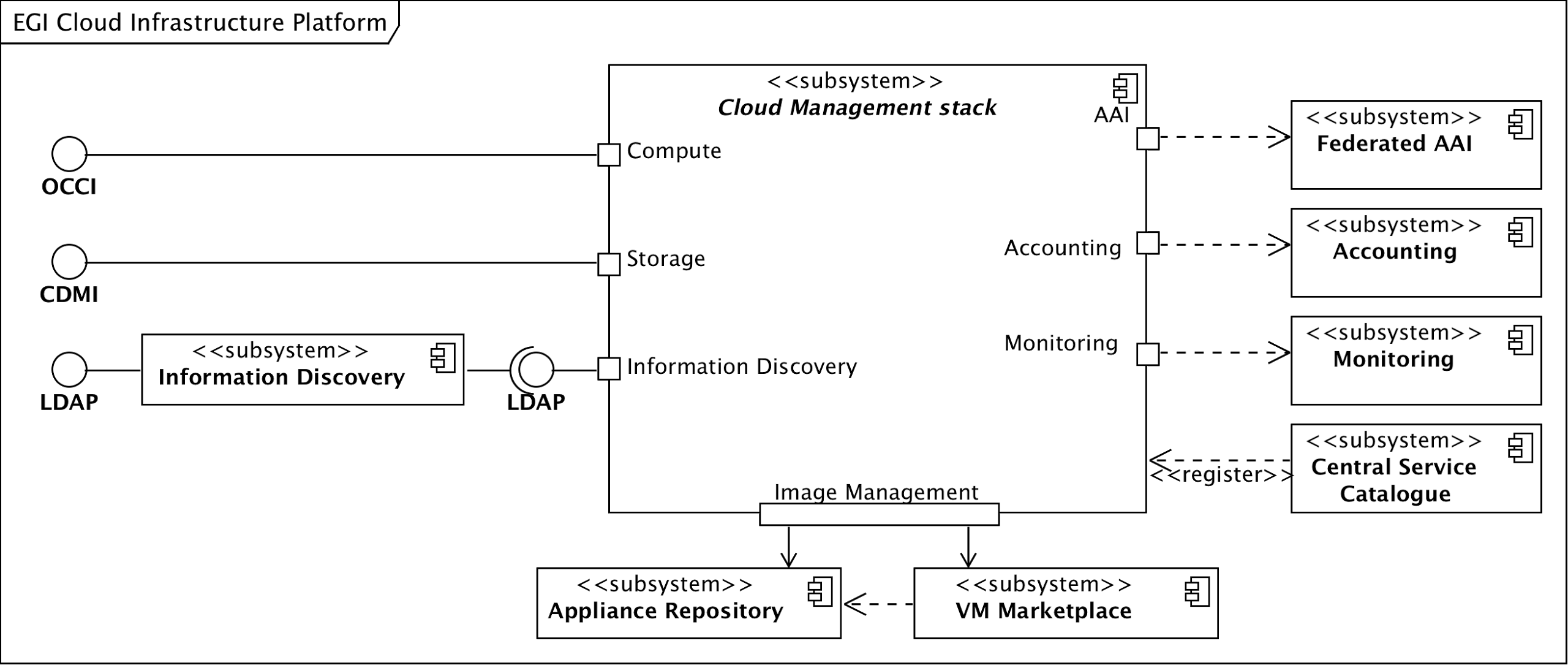 This architecture allows EGI to define the CLIP as a relatively thin layer of federation and interoperability around local deployments and integrations of Cloud Management stacks.This architecture defines interaction ports with a number of services from the EGI Core Infrastructure Platform, and the EGI Collaboration Platform. At the same time, it defines the required external interfaces and corresponding interaction ports. All these ports will have to be realised by local Cloud Management stack deployments.The main interaction points of Resource Providers must take care of:Integrate with the EGI Core Authentication, Authorisation and Identity (AAI) systemsIntegrate with the EGI Core Accounting systemIntegrate with the EGI Core Monitoring systemProvide a standardised Cloud Computing management interface (OCCI)Provide a standardised Cloud Storage interface (CDMI)Provide a standardised interface to an Information ServiceAdditionally, by means of using the Appliance Repository and the VM Marketplace from the EGI Collaboration Platform EGI Cloud Infrastructure Platform is providing VM image sharing and re-use across EGI Research Communities.At the time of writing the Cloud federation platform is maintaining its own, separate Information discovery system. Even though it is using the GLUE2 schema, some extensions and tweaks are not compatible with the canonical GLUE 2 specification. Hence Cloud Resource providers maintain local LDAP endpoints (usually deployed as a resource BDII) aggregated into a Cloud Platform Information Discovery service, which in turn allows access to the data using LDAP v3.Figure 2 provides an overview of the current realisations of the abstract Cloud Management stack subsystem in the EGI Cloud federation. It illustrates that each existing realisation inherits the obligation to implement the interaction points from the generalised parent Cloud Management stack. At the same time, the EGI Federated Clouds Task (funded through the EGI-InSPIRE project) gives Resource Providers a platform to share their implementation solutions for a commonly deployed specific Cloud Management stack (e.g. OpenNebula and OpenStack). Section 5 is dedicated to the documentation of the steps necessary to integrate a local deployment of a given Cloud Management stack into the EGI Cloud federation.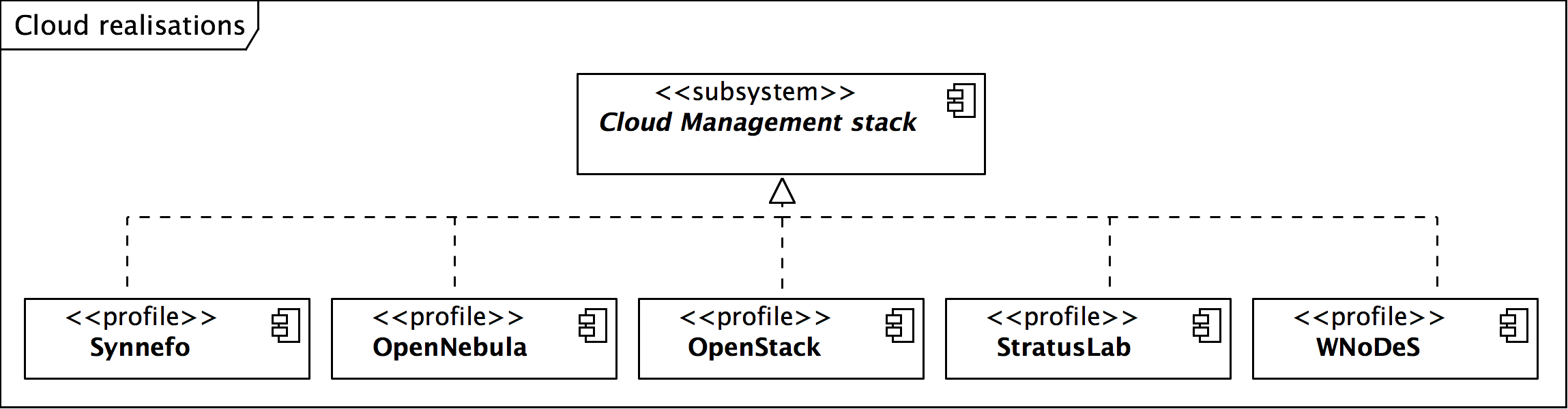 Figure 2: Current realisations of the abstract Cloud Management stack componentThrough this collaboration, Resource Providers gradually develop and mature deployment and configuration profiles around common Cloud Management stacks as illustrated in Figure 2. This blueprint document is the first iteration of the resource provider oriented documentation.Management InterfacesTo federate a cloud system there are several functions for which we must have a common interface defined. These are each described below and overall provide the definition of the method by which a ‘user’ of the service would be able to interact.VM management interface: OCCIThe Open Cloud Computing Interface (OCCI) is a RESTful Protocol and API designed to facilitate interoperable access to cloud-based resources across multiple resource providers and heterogeneous environments. The formal specification is maintained and actively worked on by OGF’s OCCI-WG, for details see http://occi-wg.org/. The intended deployment is depicted in Figure 3.Figure 3: Deployment of OCCI in a provider's infrastructure
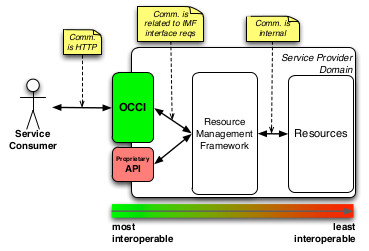 OCCI’s specification consists of three basic elements, each covered in a separate specification document:OCCI Core describes the formal definition of the OCCI Core Model [R 1].  OCCI HTTP Rendering defines how to interact with the OCCI Core Model using the RESTful OCCI API [R 2]. The document defines how the OCCI Core Model can be communicated and thus serialised using the HTTP protocol. OCCI Infrastructure contains the definition of the OCCI Infrastructure extension for the IaaS domain [R 3]. The document defines additional resource types, their attributes and the actions that can be taken on each resource type.  Detailed description of the abovementioned elements of the specification is outside the scope of this document. Simplified description is as follows. OCCI Core defines base types Resource, Link, Action and Mixin. Resource represents all OCCI objects that can be manipulated and used in any conceivable way. In general, it represents provider’s resources such as images (Storage Resource), networks (Network Resource), virtual machines (Compute Resource) or available services. Link represents a base association between two Resource instances; it indicates a generic connection between a source and a target. The most common real-world examples are Network Interface and Storage Link connecting Storage and Network Resource to a Compute Resource. Action defines an operation that may be invoked, tied to a specific Resource instance or a collection of Resource instances. In general, Action is designed to perform complex high-level operations changing the state of the chosen Resource such as virtual machine reboot or migration. The concept of mixins is used to facilitate extensibility and provide a way to define provider-specific features.In the Federated Cloud environment, OCCI is deployed as a variety of platform-specific implementations. An ongoing EGI-InSPIRE mini-project aims to provide a common implementation to further improve interoperability.Data management interface: CDMIThe SNIA Cloud Data Management Interface (CDMI) defines a RESTful open standard for operations on storage objects. Semantically the interface is very close to AWS S3 and MS Azure Blob, but is more open and flexible for implementation. Figure 4: Cloud storage reference model (courtesy to SNIAcloud.com)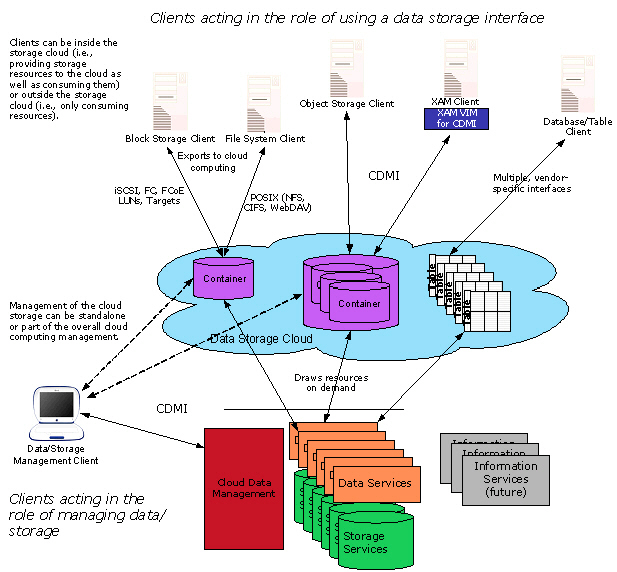 Figure 4 shows the conceptual model of a cloud storage system. CDMI offers clients a way for operating both on a storage management system and single data items. The exact level of support depends on the concrete implementation and is exposed to the client as part of the protocol.The design of the protocol is aimed both at flexibility and efficiency.  Certain heavyweight operations, e.g. blob download, can be performed also with a pure HTTP client to make use of the existing ecosystem of tools. CDMI is built around the concept of Objects, which vary in supported operations and metadata schema. Each Object has an ID, which is unique across all CDMI deployments. CDMI ObjectsThere are 4 objects most relevant in the context of EGI Federated cloud TF:Data object: Abstraction for a file with rich metadata.Container: Abstraction for a folder. Export to non-HTTP protocols is performed on the container level. Container might have other containers inside of them.Capability: Exposes information about a feature set of a certain object.Domain: Deployment specific information.Detection of capabilitiesCDMI supports partial implementation of the standards by defining optional features and parameters. In order to discover what functionality is supported by a specific implementation, CDMI client can issue a GET request to a fixed url: /cdmi_capabilities. Export protocolAttachment of the storage items to a VM can often be performed more efficiently using protocols like NFS or iSCSI. CDMI supports exposing of this information via container metadata. A client can make use of this information to attach a storage item to a VM over an OCCI protocol.More information about the CDMI standard can be found at http://cdmi.sniacloud.com/. An ongoing EGI-InSPIRE mini-project aims to provide an implementation of CDMI, which integrates with OCCI-based infrastructure and supports Fedcloud use-cases.Virtual Organisation Management & AAI: VOMSWithin the task force, it has been decided to generally allow VOMS proxy certificates of VOs ‘fedcloud.egi.eu’ and ‘ops’, the latter mainly for Nagios monitoring. There are modules available for each cloud middleware that have been developed by TF members. Configuring these modules into a provider’s cloud installation will allow members of these VOs to access the cloud.Figure 5 shows the main components involved. The user retrieves a VOMS attribute certificate from the VOMS server of the desired VO and thus creates a local VOMS proxy certificate. The VOMS proxy certificate is use in subsequent calls to the OCCI endpoints of OpenNebula or OpenStack using the rOCCI client tool.The rOCCI client directly talks to OpenNebula endpoints, which map the certificate and VO information to local users. Local users need to have been created in advance, which is triggered by regular synchronizations of the OpenNebula installation with Perun. Perun manages the VOs that participate in the FCTF testbed.In order to access an OpenStack OCCI endpoint, the rOCCI client needs to retrieve a Keystone token from OpenStack Keystone first. The retrieval is transparent to the user and automated in the workflow of accessing the OpenStack OCCI endpoint. It is triggered by the OCCI endpoint rejecting invalid requests and sending back an HTTP header referencing the Keystone URL for authentication. Users are generated on-the-fly in Keystone, it does not need regular synchronization with Perun.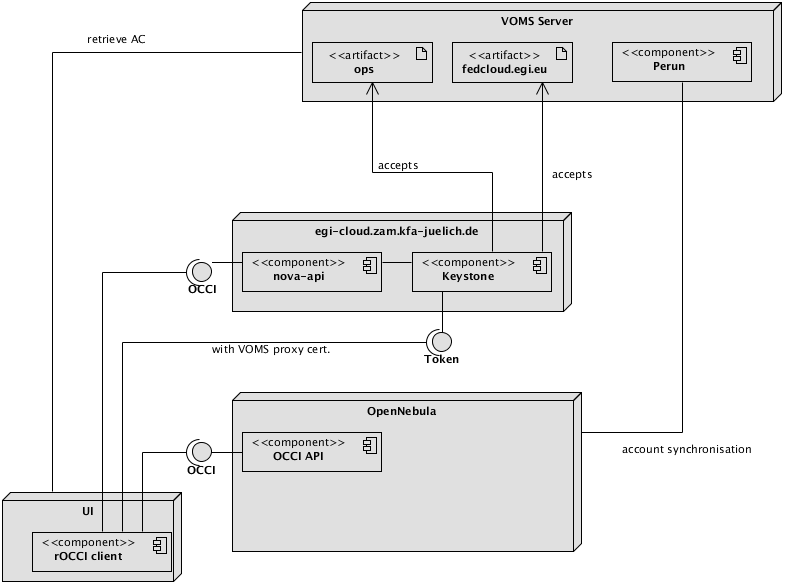 Figure 5: Model of the Federated Cloud authentication architectureGeneric information about how to configure VOMS support for;OpenStack Keystone can be found at http://keystone-voms.readthedocs.org/en/latest/. Information specific to FCTF is located at https://wiki.egi.eu/wiki/Federated_AAI_Configuration#OpenStack.OpenNebula, the information can be found here: https://wiki.egi.eu/wiki/Fedcloud-tf:WorkGroups:_Federated_AAI:OpenNebula.Stratuslab provides multiple authentication mechanisms at once. They are documented here: http://stratuslab.eu//documentation/2012/10/07/docs-syadmin-auth.html.<WNoDES><Syneffo>Since all of these different technology providers have developed their own systems then the functionality provided by the different services and methodology by which they use VOMS credentials etc are slightly different.VM Image managementIn a distributed, federated Cloud infrastructure, users will often face the situation of efficiently managing and distributing their VM Images across multiple Cloud resource providers. The VM Image management subsystem provides the user with an interface into the EGI Cloud federation to notify supporting resource providers of the existence of a new or updated VM Image. Sites then examine the provided information, and pending their decision pool the new or updated VM Image locally for instantiation.This concept introduces a number of capabilities into the EGI Cloud Infrastructure Platform: VM Image lifecycle management – Apply best practices of Software Lifecycle Management at scale across EGIAutomated VM Image distribution – Publish VM images (or updates to existing images) once, while they are automatically distributed to the Cloud resource providers that support the publishing research community with Cloud resources.Asynchronous distribution mechanism – Publishing images and pooling these locally are intrinsically decoupled, allowing federated Resource Providers to apply local, specific processes transparently before VM images are available for local instantiation, for example:Provider-specific VM image endorsement policies – Not all federated Cloud resource providers will be able to enforce strict perimeter protection in their Cloud infrastructure as risk management to contain potential security incidents related to VM images and instances. Sites may implement a specific VM Image inspection and assessment policy prior to pooling the image for immediate instantiation.Two command-line tools provide the principal functionality of this subsystem; “vmcaster” to publish VM image lists and “vmcatcher” to subscribe to changes to these lists, respectively.Figure 6: Main components and actors of the VM Image management subsystem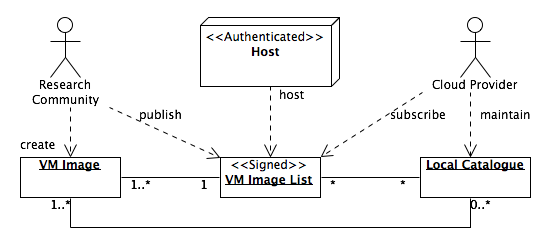 Research Communities ultimately create and update VM Images (or delegate this functionality). The Images themselves are stored in Appliance repositories that are provided and managed elsewhere, typically by the Research Community itself.A representative of the Research Community then generates a VM Image list (or updates an existing one) and publishes it on an authenticated host, which is typically using a host certificate signed by a CA included in the EGI Trust Anchor profile.Federated Clouds Resource Provider then subscribe to changes in VM Image lists by regularly downloading the list from the authenticated host, and comparing it against local copies. New and updated VM Images are downloaded from the appliance repository referenced in the VM Image list into a local staging cache and, where required, made available for further examination and assessment.Ultimately, Cloud resource Providers will make VM Images available for immediate instantiation by the Research Community.EGI Core Services for CloudAlongside implementations of cloud specific interfaces it is necessary to enable the connection of these new service types with the core EGI services of Accounting, Monitoring and Service Discovery.Information discovery: BDIIUsers and service managers need tools to retrieve information about the whole infrastructure and filter the returned data to select relevant subsets of the infrastructure that fulfill their requirements. To achieve this target the information about the services in the infrastructure must be structured in a uniform schema and published by a common set of services usable both by automatic tools and human users.The current standard deployed in EGI for the implementation of the common information system is the Berkeley Database Information Index (BDII). It is software based on a LDAP server, and it is deployed in an hierarchical structure, distributed over the whole infrastructure. The information system is structure in three levels: the grid or cloud services publish their information (e.g. specific capabilities, total and available capacity or user community supported by the service) using an OGF recommended standard format, GLUE2. Aping the current methodology for the publishing of dynamic service data within the EGI the federated activity utilises the same configuration of BDII services etc. The information published by the services are collected by a Site-BDII, a service deployed in almost every site in EGI. The Site-BDIIs are queried by the Top-BDIIs - a national or regional located level of the hierarchy, which contain the information of all the site services available in the infrastructure and their services. NGIs usually provide an authoritative instance of Top-BDII, but every Top-BDII, if properly configured, should contain the same set of information.Users and tools can use the Top-BDII to look for the services that provide the capabilities and the resources to run their activities. A typical example of Top-BDII query is retrieving the list of services that support a specific user community or VO.Technical implementation of the federated cloud information systemCurrently the Federated Cloud information system is built starting from the resource provider level. Every resource provider is requested to deploy a LDAP server publishing the information about their services structured used the GLUE schema. The best technical choice is to go for OpenLDAP, which is available in almost all the *nix machines in the world. On top of that, OpenLDAP is the server used by the gLite BDIIs, therefore it would be easy to use the same configuration files set-up used for the GRIS (Grid Resource Information Service) or the GIIS (Grid Index Information Service).Cloud services are not yet implementing information providers, therefore the information are published directly by a site-level information provider, comparable to a site-bdii in the structure of the information published. This solution is considered acceptable as the number of cloud services deployed by a single resource provider are usually not as many as the services in grid sites.The LDIF file to be loaded in the local LDAP server is generated by a prototype custom script, and the information published is the following:Cloud computing resourcesService endpointCapabilities provided by the service, such as: virtual machine management or snapshot taking. The labels that identify the capabilities are agreed within the taskforce.Interface, the type of interface – e.g. webservice or webportal – and the interface name and version, for example OCCI 1.2.0User authentication and authorization profiles supported by the service, e.g. X.509 certificatesVirtual machines images made available by the cloud providerOperating system, and other environment configuration detailsMaximum number of cores  – and physical memory – allocable in a single virtual machineClearly, multiple virtual machine types can be associated to a single cloud service. There are no limitations in the number of services published by a resource centre either. Currently the information published is modelled using the latest GLUE2.0 schema definition. An extension of the GLUE schema is under development to address the specific requirements of Cloud resources and add information about storage and network services.The Federated Cloud taskforce deploys a central Top-BDII that pulls automatically the information from the local LDAP servers of the resource providers. This service can be used as a single entry point to query for all the resource centres supported by the test-bed, by users or other automatic tools.Currently the central federated cloud Top-BDII is reachable at this address: ldap://test03.egi.cesga.es:2170 An example of a possible query is:ldapsearch -x -H ldap://test03.egi.cesga.es:2170 -b o=glue '(objectClass=GLUE2Endpoint)' | perl -p00e 's/\r?\n //g' | grep -E 'GLUE2EndpointURL|GLUE2EndpointInterfaceName|GLUE2EndpointInterfaceVersion|dn\:' | awk '{printf("%s%s", $0, (NR%4 ? " === " : "\n"))}' | awk '{print ""$2" "$5" "$8" "$11}' | awk -F "GLUE2DomainID=" '{print $2}' | awk -F "," '{print $1 " "$3}' | awk '{print $1" "$4" "$3" "$5}' | sortThis query provides the interface names exposed by all the resource providers, the version of the implemented interface, and the endpoint that can be used to contact the service through the specific interface.From a technical standpoint the resource centre LDAP server must answer to the port 2170, in order to be automatically polled by the Top-BDIICentral service registry: GOCDBEGI’s central service catalogue is used to catalogue of static information of the production infrastructure topology. The service is provided using the GOCDB tool that is developed and deployed within EGI. To allow Resource Providers to expose Cloud resources to the production infrastructure, a number of new service types were added to GODCB:eu.egi.cloud.accountingeu.egi.cloud.information.bdiieu.egi.cloud.storage-management.cdmieu.egi.cloud.vm-management.occieu.egi.cloud.vm-metadata.marketplace<EXAMPLE QUERY>Until such time as EGI is integrating federated Cloud resources into production, all registered Cloud resources are maintained in  test-bed mode.Monitoring: SAMThe SAM (Service Availability Monitoring) system is a framework consisting of:Nagios monitoring system (https://www.nagios.org),Custom databases for topology, probes description and storing results of testsweb interface MyWLCG/MyEGI (https://tomtools.cern.ch/confluence/display/SAM/MyWLCG)Probes to check functionality and availability of services must be provided by service developers. More information on SAM can be found at https://wiki.egi.eu/wiki/SAM. The current set of probes used for monitoring cloud resources consists of:OCCI probe - creates an instance of a given image by using OCCI and checks its statusBDII probe - basic LDAP check tries to connects to cloud BDIIAccounting probe - checks if the cloud resource is publishing data to Accounting repositoryTCP checks - basic TCP checks used for CDMI services.A central SAM instance specific to the activities of the task force has been deployed for monitoring fedcloud resources (https://cloudmon.egi.eu/nagios). The available probes are in flux and as such once finalized these will be included into official SAM release. Adding probes to official SAM will follow procedure “Adding new probes to SAM” (https://wiki.egi.eu/wiki/PROC07).AccountingTo account for resource usage across the resource providers the following have been defined:The particular elements or values to be accounted for;Mechanisms for gathering and publishing accounting data to a central accounting repository;How accounting data will be displayed by the EGI Accounting Portal.A Cloud Accounting Usage Record defines the data elements which resource providers should send to the central Cloud Accounting repository.  These elements are as follows:Scripts have been provided for OpenNebula and Openstack implementations to retrieve the accounting data required in this format ready to be sent to the Cloud Accounting Repository.  These scripts are available from:OpenNebula – https://github.com/EGI-FCTF/opennebula-cloudaccOpenstack – https://github.com/EGI-FCTF/osssm<OTHER Stacks?>The APEL SSM (Secure STOMP Messenger) package is provided by STFC for resource providers to send their messages to the central accounting repository.  It is written in Python and uses the STOMP protocol, the messages contain cloud accounting records as defined above in the following format (example data added) where %% is the record delimiter:APEL-cloud-message: v0.2VMUUID: https://cloud.cesga.es:3202/compute/47f74797-e9c9-46d7-b28d-5f87209239eb 2013-02-25 17:37:27+00:00SiteName: CESGAMachineName: one-2421LocalUserId: 19LocalGroupId: 101GlobalUserName: NULLFQAN: NULLStatus: completedStartTime: 1361813847EndTime: 1361813870SuspendDuration: NULLWallDuration: NULLCpuDuration: NULLCpuCount: 1NetworkType: NULLNetworkInbound: 0NetworkOutbound: 0Memory: 1000Disk: NULLStorageRecordId: NULLImageId: NULLCloudType: OpenNebula%%...another cloud record...%%...%%The OpenNebula and Openstack scripts produce the messages to be sent using the SSM package in the correct format.The SSM package can be downloaded from http://apel.github.io/apel/Detail about configuring SSM and publishing records may be found here:https://wiki.egi.eu/wiki/Fedcloud-tf:WorkGroups:Scenario4#Publishing_RecordsSSM utilizes the network of EGI message brokers and is run on both the Cloud Accounting server at STFC and on a client at the Resource Provider site.  The SSM running on the Cloud Accounting server receives any messages sent from the Resource Provider SSMs and they are stored in an “incoming” filesystem.A Record loader package also runs on the Cloud Accounting server and checks the received messages and inserts the records contained in the message into the MySQL database.A Cloud Accounting Summary Usage Record has also been defined and the Summaries created on a daily basis from all the accounting records received from the Resource Providers is sent to the EGI Accounting Portal.  The EGI Accounting Portal also runs SSM to receive these summaries and the Record loader package to load them in a MySQL database storing the cloud accounting summaries.The EGI Accounting Portal provides a web page displaying different views of the Cloud Accounting data received from the Resource Providers:http://accounting.egi.eu/cloud.phpImage metadata publishing & repository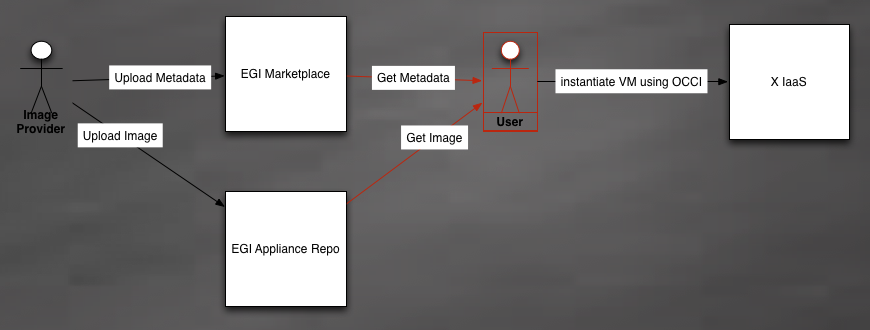 The task force uses the appliance repository and marketplace developed by stratuslab as repositories for images and their metadata.   IaaS providers endorse images that are suitable for their infrastructure by signing their metadata and uploading them on the marketplace (https://marketpalce.egi.eu)  and make the image available either to EGI appliance repository (https://appliance-repo.egi.eu) or their local appliance repository.  The user is then able to browse the metadata for suitable images to instantiate in one of the federated IaaS. Federating Cloud Resources to EGIThe model of federation chosen in the EGI is one where all resources available to the user are equal. Therefore this is therefore suitable for resource consumers who do not have their own cloud infrastructure available to them. Within this section we detail the concepts behind the method of federation chosen and how those technology providers within the task force have been able to adapt or integrate their technologies. We therefore have for each technology provider a section which details work done for integration and any specific configuration a deployer of this technology needs to do to connect to EGI. We also describe the technology premise that the activity itself started with.During the task force stage of the activity membership of the federated cloud activity was obtained through approach to the activity chair and attendance at the weekly group meeting. As we move towards a production infrastructure we must move beyond this to a moderated and measured basis by which resource providers are able to claim membership of the cloud. As such we aim to build upon the different procedures already in place as well as the standards by which different interfaces to resources are supported.This will include a certification process by which official membership of the cloud is allowed and through the dedication of resources to the activity. This will be measured through the monitoring process previously described and passing of tests will enable a certification of the resources a provider gives. We make no distinction as the resource access model in terms of frees at the point of use, charge at the point of use, bulk buy or other models of financial reconciliation.In the following sections the underlying functions that the fedcloud supports are described along with for each available technology the level of integration and any necessary changes from the default version of that technology.Overview of requirements scenariosThe initial plan for federation of cloud resources within EGI was based on 6 different functional requirements that a user or community may have with regard to cloud technologies. Though dealt with separately we envisaged that the scenarios in some cases would build upon each other. These scenarios have expanded in number since original formation to include 4 further scenarios.Scenario 1: VM Management  “I want to start a single existing VM image on a remote cloud.” This scenario describes the details of managing the operation of a specific single VM image. It intentionally ignores any other cloud type functionality including data and information management. The key aspect here is the use of virtualization to separate consumer from provider with the focus of this scenario lying on VM management operations. Scenario 2: Managing my own data This scenario extends scenario 1 by adding the following statements:  “I want to start a VM instance from an image that I have created.”  “I want to associate my running VM with a data set in the Cloud”  “I want to take snapshots of my running VM for restart purposes” This scenario extends the usage of a federated Cloud deployment by mixing in the capability to configure remote or (Cloud provider-)local data storage for use while the VM is executing. Additional usecases that fall under the same scenario are: Using custom VM images created/administered by someone external to the Cloud provider: If not provided by other means, some VM image upload/download facilities are required; Storage facilities for VM images; Support for local, and remote storage locations to be configured for the VM. Taking a snapshot of a running VM  Scenario 3: Integrating multiple resource providers This scenario includes scenario 2, plus the following statements:  “I want to choose on which resource provider I want to start my single VM.”  “I need to know about the VMM capabilities the provider offers.” This is the first scenario where the concept of multiple different cloud providers is introduced. The statements indicate that a user (or user group) must be able to decide with which resource provider (or a group) he or she would want to engage in business with. To allow this the scenario deals with information publication and dissemination across resource providers as follows: Information must be conveyed in a comparable manner (preferably through an open standard)Information must be publicly available Information must be human-readable, as well as accessible for automated queries (i.e. through an API) Scenario 4: Accounting across Resource Providers This scenario includes scenario 3, plus the following statements:  “My usage across different resource providers needs to be recorded and reported to multiple aggregators.” This scenario deals with how to account for resource usage. Building on the well understood accounting of resource currently within EGI addition questions within the scenario are;What actually are resources that may be consumed, and thus be accounted for? (Not to forget billing for commercial providers!) Once identified, what is the accounting unit for such resources? What is the metering interval/frequency? Is this identical across providers, or must this be provided as part of the information available in Scenario 3? At which level of detail should be accounting data collected? Where should the accounting data be stored? And Who shall have access to it (on which detail?) Scenario 5: Reliability/Availability of Resource Providers To build a production infrastructure users must have confidence in the availability of resource sufficient to operate their tasks. This scenario includes scenario 4, plus the following statements:  “Information relating to the reliability/availability and current status of the remote virtualised resource needs to be available to me.” This scenario deals with information about Resource Provider availability, which may influence a user's choice in selecting Resource Providers to engage with for further business. Also, a hypothetical Cloud federation may also put certain constraints on its members in terms of minimum availability and reliability in order to remain member of the federation. The following questions and issues need resolution: What are the exact semantics for availability and reliability? Which services are under monitoring for availability? How and where is this information collected and published? Scenario 6: VM/Resource state change notification “When the status of the [VM] instance I am running changes (or will change) I want to be told about it.” This scenario supports the concept that any change in state of a resource or instance that a user or community are using should result in them being told about it. Reactive feedback about events in the past must be given Proactive notification of *planned* changes must be provided, too What is the format of notification What are machine-readable requirements for notification to facilitate automation and user-managed reliability? Scenario 7: AA across Resource Providers  “I want to use my existing identity, and not re-apply for new credentials to use the service.” In common with many other activities across the research space the federated cloud should make use of federated identity. This will normally allow for a person to assert their identity based upon their employer when within the academic space or some other trusted identity provider. This may utilise online or token based technology and as such we would not desire to build our own but rather adopt a well supported technology from elsewhere when available.Scenario 8: VM images across Resource Providers “I want to use a single VM image across multiple different infrastructure providers”This scenario deals with the requirement that the management of a users VMs should be as simple as possible and when they have created an instance that they may wish to deploy widely across multiple providers then this should occur from a single catalogue. This scenario deals with the following issues;Provide a mechanism so that a user can upload transparently his own image to the Fedcloud testbed, with a unique global ID. Provide a common place to add an endorsement to a pertinent VM so that it can be trusted by the resource providers. Scenario 9: Brokering“I want my VM instance to run on a resource that is suitable based on a set of policies or requirements rather than my choosing directly which resource will run it”A user must be able to easily and quickly decide which resource they wish to use and as such there must be a cloud brokering service. The goal is for a user to have a choice between a unified, abstracted view of the cloud testbed as a whole and the opportunity to target specific providers for their needs. As a consequence, this scenario is concerned with both brokers and management interface clients.Scenario 10: Contextualisation“When I deploy a VM instance on a resource I must be able to give it configuration information for customisation of the default template. This can only happen when it is up and running”Users must be able to configure automatically VM instances once they have been deployed on resources. Since they may be deployed on multiple resource providers this must take place automatically. There are a number of different possibilities for this type of configuration that the scenario explores. This will also allow resource providers to add any specific requirements on configuration they give on user communities.OpenNebulaA new Resource Provider using OpenNebula or OpenNebula-based CMF has to take the following steps to join the EGI Cloud Federation. There is only one prerequisite and that is fully functional OpenNebula installation capable of deploying, sustaining and shutting down virtual machines. There are no requirements for the underlying architecture, Resource Providers in question may choose the virtualization platform, network and storage configuration according to their preferences and needs. It is highly recommended to install OpenNebula v3.8.x where x denotes the latest security update and coordinate any future upgrades with the task force to avoid infrastructure fragmentation. Resource providers installing OpenNebula from scratch should follow its step-by-step installation and configuration guides available online.The actual integration with the EGI Cloud Federation consists of the following steps:Additional OpenNebula configurationrOCCI-server installation and configurationIntegration with user management service -- PerunIntegration with accounting service -- APELIntegration with image management service -- vmcaster/vmcatcherIntegration with information system -- LDAP/BDIIRegistration of deployed services in GOCDBEach of the above-mentioned steps is a requirement for every Resource Provider wishing to join the EGI Cloud Federation. Resource Providers are welcome to deploy and offer additional services such as object storage (CDMI) but this is not a requirement at this time. Detailed description of the listed steps is as follows.Additional OpenNebula configurationIntegration with EGI Cloud Federation requires the use of X.509 authentication mechanism in communication with OpenNebula. Resource Providers are encouraged to follow the step-by-step configuration guide provided by OpenNebula developers available online. There is no need to change authentication driver for the oneadmin user or create any user accounts manually at this time.
rOCCI-server installation and configurationThe EGI Cloud Federation uses OCCI as its VM management protocol. It is necessary to install a fully compliant OCCI 1.1 server on top of RP’s existing OpenNebula installation. OpenNebula’s OCCI implementation is not compliant with the OCCI 1.1 specification. This functionality is provided by the rOCCI-server project. Detailed installation and configuration instructions are available online in the FedCloud wiki. Integration with PerunThe current rOCCI-server implementation doesn’t handle user management and identity propagation hence an integration with a third-party service is necessary. The Perun management server developed and maintained by CESNET is used to provide user management capabilities for OpenNebula Resource Providers. It uses locally installed scripts (fully under the control of the Resource Provider in question) to propagate changes in the user pool to all registered Resource Providers. They are required to install and configure (if need be) these scripts and report back to EGI Cloud Federation for registration in Perun. Installation and configuration details are available online in the EGI-FCTF repository on GitHub.Integration with APELOne of the required integration points is accounting. The EGI Cloud Federation employs APEL framework with extended accounting records. Every Resource Provider is required to install the APEL SSM client and OpenNebula accounting script. As with the previous cases, installation and configuration details are available online on GitHub and in the FCTF wiki,.Integration with vmcaster/vmcatcherResource Providers are required to integrate their OpenNebula with an image management service used within the federation. As with the previous cases, installation and configuration details are available online in the FCTF wiki. This service ensures that all images are trusted and up-to-date for all Resource Providers across the federation.Integration with TopBDIIDetails about services offered by the Resource Provider in question are advertised to the rest of the EGI Cloud Federation using an LDAP server -- BDII. Resource Providers are encouraged to follow instructions available online in the FCTF wiki.Registration in GOCDB The procedure for registration of a resource provider within GOCDB is as per other types of resources within the EGI infrastructure.OpenStackThis section describes steps necessary for new Resource Provider (RP) using Openstack middleware to join EGI Cloud Federation. It is strongly recommended using the last Openstack version. Specifically, the VOMS-enable authentication will require Grizzly version of Keystone. The installation and configuration of Openstack are available at.The actual integration with the EGI Cloud Federation consists of the following steps:VOMS-enable Keystone installation and configurationOCCI installation and configurationIntegration with accounting service APELIntegration with vmcaster/vmcatcherIntegration with information system LDAP/BDIIRegistration of deployed services in GOCDBEach of the above-mentioned steps is a requirement for every Resource Provider wishing to join the EGI Cloud Federation. Resource Providers are welcome to deploy and offer additional services such as object storage (CDMI) but this is not a requirement at this time. Detailed description of the listed steps is as follows.a) VOMS-enable Keystone installation and configurationThe installation and configuration of VOMS-enable Keystone is available at. That will enable X.509 authentication mechanism and allows users with valid VOMS proxy certificate to log in. The actual VO for EGI Cloud Federation fedcloud.egi.eu should be enabled in the configuration. There is an option for automatic creating new users for trusted VO on the fly.
b) OCCI installation and configurationThe steps of installation and configuration of OCCI is available at . The installation and configuration should be done on the machine with Nova server. The OOCI implementation is not perfect; occasionally Nova server needs to be restarted for refreshing OCCI configuration (especially when new images are added).c) Integration with accounting service APELLike RP with OpenNebula, the client for accounting service APEL must be installed and configured. The details of installation and configuration of APEL for Openstack is available at,.
d) Integration with vmcaster/vmcatcherResource Providers are required to integrate their Openstack with an image management service used within the federation. Installation and configuration details are available online in the FCTF wiki. This service ensures that all images are trusted and up-to-date for all Resource Providers across the federation. In addition to vmcaster/vmcatcher, glancepush-vmcatcher uses vmcatcher's event handler to signal glancepush that a new image was updated in vmcatcher's cache and glancepush will check and publish images from vmcatcher cache to glance service in Openstack.e) Integration with information system LDAP/BDII
Integration with BDII for RP with Openstack is identical as in the OpenNebula case. The instructions are available online in the FCTF wiki.StratusLabA StratusLab cloud based production release offers computing, storage, and networking services as well as the Marketplace, a high-level service to facilitate sharing of machine images. Actually StratusLab integrates and uses OpenNebula as the Virtual Machine Manager. In order to technically integrate a StratusLab Cloud with the EGI Cloud Federation, the following steps should be implemented:Authentication: X509/VOMS authentication is done by creating users in the OpenNebula VMM service with the X509 driver. This driver should be enabled in the OpenNebula configuration file.As the VOMS validation is passing through Apache2, grid_site and then rOCCI-server. Apache2 and grid_site should be properly configured. In our case, install gridsite packages, then load gridsite module in apache configuration file.Compute: Nothing to do, rOCCI-server is well integrated with OpneNebula, and StratusLab actually integrates OpenNebula as it’s Virtual Machine Manager.Network: StratusLab networking service permits the allocation of “public”, “private” and “local” network. When creating VM templates one of these networks should be specified. Public IP are visible from outside and inside the cloud. Local IP are visible from the Cloud (VMs running in the Cloud), access external services through NAT, this type of IP addresses could be useful for MPI jobs.Private IP are visible only fron the host where they are running, go to outside via NAT.Storage: StratusLab developed it’s own storage service solution based on a disk approach. One of its functionality is to cache machine images, making deployment of VM very fast.This service is well integrated with the other StratusLab services, and doesn’t need any additional configuration for rOCCI-server.Marketplace: We are using StratusLab Marketplace to instantiate VM in the StratusLab Cloud. The StratusLab Marketplace is like a registry of images metadata. Unlike the other RPs, in the metadata we don’t specify network nor storage elements. Instead in the VM templates it’s mandatory to specify identifier image url  from the marketplace in the SOURCE filed. (E.g. SOURCE=http://marketplace.egi.eu/metadata/HGSxEvjFP0TUo1mMcT-M63Y-2KF/airaj@lal.in2p3.fr/2013-02-12T14:11:55Z). NB. In StratusLab, OpenNebula is used only as VMM service, and in the near future this will be replaced with integration done directly with libvirt.The current configuration will works till the StratusLab 13.05 release, OpenNebula as VMM will be dropped in the StratusLab 13.08 release, in August 2013.WNoDeSWNoDeS cloud release 3.0.0-1 offers computing service as well as information management services to keep trace of all the virtual machines currently running for each hypervisor and all the virtual machines stored in the configured repository [R 4, R 5]. Details of how to deploy, install and configure WNoDeS to support cloud provisioning are specified in the system administration guide [R 6]. This release is part of the EMI-3 distribution [R 7]. Up to now, WNoDeS has developed a subset of the OCCI 1.1 interface that is computing specific.To technically integrate a WNoDeS cloud with the EGI Cloud Federation the following steps have been performed:Integration with the accounting service APELThe client for accounting service APEL has been implemented and included in the WNoDeS release 3.0.0-1. Integration with the marketplaceThe CLOUD CLI has been upgraded in order to get metadata image information not only from the WNoDeS information service but also from the EGI Marketplace endpoint. This component has been included in the WNoDeS release 3.0.0-1.SynnefoSynnefo (http://www.synnefo.org/) is open source cloud software used to create massively scalable IaaS clouds. It uses Google Ganeti for the low level VM management and also talks to the outside world through the OpenStack APIs with extensions for advanced operations.  Synnefo in conjunction with Google GANETI (https://code.google.com/p/ganeti/) is the software that empowers GRNETs ~Okeanos service (https://okeanos.grnet.gr) that currently supports 2100 users with 2941 VMs and 10119 Virtual cores.   ~Okeanos is only partially integrated with the Federated cloud infrastructure using snf-occi (http://www.synnefo.org/docs/snf-occi/latest/index.html), an implementation of the OCCI specification on top of synnefo’s API kamaki.   Development for the rest of the modules required is currently foreseen for the near future but due to lack of manpower and parallel developments of the synnefo API there is no estimate for the date of delivery for each module.ConclusionThis document allows a provider of cloud infrastructures for research to understand both the technical and policy requirements that are placed upon them by membership of the EGI federated cloud. Using the input from this document a provider can make a balanced decision on the type of cloud software they wish to deploy, how much work is required on top of the installation procedure and where the different other services that are needed to connect to the infrastructure are used within the federation. We have also shown how the resource provider, to enhance the services they are able to provide, may broaden the types of user community that they are aiming to support and ascertain the addition integration load that is required of them can use the different services.This document also captures the state of the cloud federation at the end of the third development phase as we move towards the need to provide production infrastructure. This also shows how the external operations and structure for the support of services within EGI integrate with possible internal services that the provider may operate to support other communities outside of EGI.The experiences, changes to technologies etc. are all tested with real experiences by providers that have deployed the various different technologies that are described within this document.ReferencesDocument identifier:EGI-MS520-1773-v2.docxDate:03/06/2013Activity:SA2Lead Partner:OerCDocument Status:DRAFTDissemination Level:PUBLICDocument Link:https://documents.egi.eu/document/1773 AbstractThis milestone document provides background information on the activities on the EGI Federated Cloud Task Force over the past 18 months and details of integration work specifically over the past 6-month development cycle. This includes how the three classes of actors within the task force, the users, resource providers and technology providers have shared the various activities. The document also has a section on the method by which new participants can join the federated cloud, what is required and expected of them.NamePartner/ActivityDateFromDavid Wallom, Michel DrescherOxford e-Research Centre, University of Oxford/ EGI.eu03/06/2013Reviewed byModerator: Reviewers: <<To be completed by project office on submission to AMB/PMB>>Approved byAMB & PMB<<To be completed by project office on submission to EC>>IssueDateCommentAuthor/Partner103/06/2013First draft, with contributions from Task Force MembersMichel Drescher, EGI.eu203/06/2013Second draft, ready for eternal reviewDavid Wallom, OerC3KeyValueDescriptionMandatoryVMUUIDstringVirtual Machine's Universally Unique IDentifierYesSiteNamestringSitename, e.g. GOCDB SitenameYesMachineNamestringVM IdLocalUserIdstringLocal usernameLocalGroupIdstringLocal groupnameGlobalUserNamestringUser's X509 DNFQANstringUser's VOMS attributesStatusstringCompletion status - started, completed, suspendedStartTimeintMust be set if Status = Started (epoch time)EndTimeintMust be set if Status = completed (epoch time)SuspendDurationintSet when Status = suspended (seconds)WallDurationintWallclock - actual time used (seconds)CpuDurationintCPU time consumed (seconds)CpuCountintNumber of CPUs allocatedNetworkTypestringDescriptionNetworkInboundintGB receivedNetworkOutboundintGB sentMemoryintMemory allocated to the VM (MB)DiskintDisk allocated to the VM (GB)StorageRecordIdstringLink to associated storage recordImageIdstringImage IDCloudTypestringe.g. OpenNebula, OpenstackR 1R. Nyren, A. Edmonds, A. Papaspyrou, and T. Metsch, “Open Cloud Computing Interface - Core," GFD-P-R.183, April 2011. [Online]. Available: http://ogf.org/documents/GFD.183.pdf R 2T. Metsch and A. Edmonds, “Open Cloud Computing Interface - HTTP Rendering," GFD-P-R.185, April 2011. [Online]. Available: http://ogf.org/documents/GFD.185.pdf R 3“Open Cloud Computing Interface - Infrastructure," GFD-P-R.184, April 2011. [Online]. Available: http://ogf.org/documents/GFD.184.pdf R 4Elisabetta Ronchieri, Giacinto Donvito, Paolo Veronesi, Davide Salomoni, Alessandro Italiano, Gianni Dalla Torre, Daniele Andreotti, Alessandro Paolini, “Reource Provisioning through Cloud and Grid Interfaces by means of the Standard CREAM CE and the WnoDeS Cloud Solution,” PoS(EGICF12-EMITC2)124.R 5Davide Salomoni, Alessandro Italiano, Elisabetta Ronchieri, “WNoDeS, a Tool for Integrated Grid and  Cloud Access and Computing Farm Virtualization,” 2011 Journal of Physics: Conference Series Volume 331 Part 5: Computing Fabrics and Networking Technologies.R 6System Administration Guide, http://web2.infn.it/wnodes/images/stories/doc/wnodes-sysadminguide_v_1_1_0_2.pdfR 7Cristina Aiftimiei, Andrea Ceccanti, Danilo Dongiovanni, Alberto Di Meglio, Francesco Giacomini, “Improving the quality of EMI Releases by leveraging the EMI Testing Infrastructure,” 2012 Journal of Physics: Conference Series Volume 396 Part 5.R 8